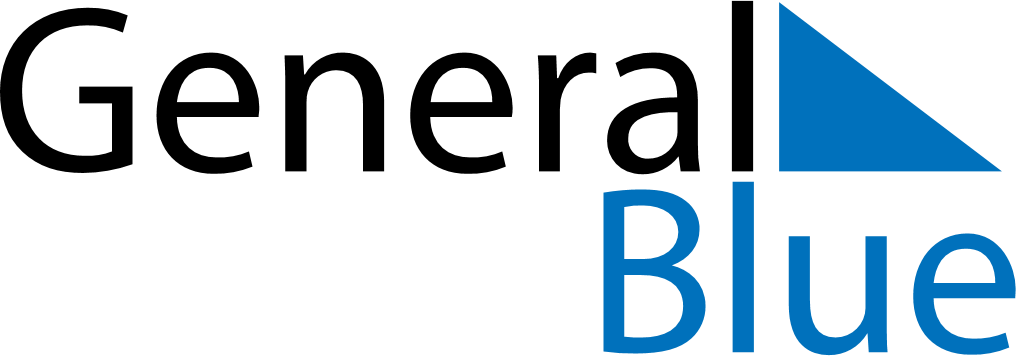 December 2022December 2022December 2022December 2022KenyaKenyaKenyaSundayMondayTuesdayWednesdayThursdayFridayFridaySaturday12234567899101112131415161617Jamhuri Day18192021222323242526272829303031Christmas DayBoxing DayChristmas Day (substitute day)